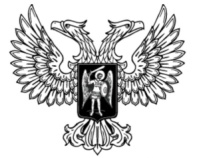 ДОНЕЦКАЯ НАРОДНАЯ РЕСПУБЛИКАЗАКОНО ВНЕСЕНИИ ИЗМЕНЕНИЙ В ЗАКОН ДОНЕЦКОЙ НАРОДНОЙ РЕСПУБЛИКИ «О ГОСУДАРСТВЕННЫХ НАГРАДАХ»Принят Постановлением Народного Совета 14 мая 2019 годаСтатья 1Внести в Закон Донецкой Народной Республики от 5 февраля 2016 года № 103-IНС «О государственных наградах» (опубликован на официальном сайте Народного Совета Донецкой Народной Республики 3 марта 2016 года) следующие изменения:1) пункт 3 части 1 статьи 3 дополнить подпунктом «б» следующего содержания:«б) медаль «За верность долгу и службу Родине»;»;2) главу 2 дополнить статьей 71 следующего содержания: «Статья 71. Медаль «За верность долгу и службу Родине»1. Медалью «За верность долгу и службу Родине» награждаются граждане Донецкой Народной Республики, иностранные граждане, а также лица без гражданства, проходившие военную службу в Вооруженных Силах СССР и исполнявшие служебные обязанности в Республике Афганистан в период с 1 апреля 1978 года по 15 февраля 1989 года.2. К награждению медалью «За верность долгу и службу Родине» представляются лица, указанные в части 1 настоящей статьи и соответствующие одному или нескольким требованиям:1) имеют государственные награды Донецкой Народной Республики;2) имеют ведомственные награды Донецкой Народной Республики;3) внесли значительный вклад в становление и развитие Донецкой Народной Республики, защиту ее территориальной целостности и конституционного строя, укрепление обороноспособности государства, обеспечение общественной безопасности и правопорядка;4) внесли значительный вклад в укрепление международного авторитета Донецкой Народной Республики и развитие дружбы между народами.3. Положение о медали «За верность долгу и службу Родине» и ее описание утверждаются Указом Главы Донецкой Народной Республики.»;3) по тексту слова «Совет Министров» в соответствующем падеже заменить словом «Правительство» в соответствующем падеже.Глава Донецкой Народной Республики					   Д. В. Пушилинг. Донецк24 мая 2019 года№ 35-IIНС